Lyashenko Serhiy VyacheslavovichExperience:Documents and further information:Foreign passport  EA 739991  25.02.2008 - 25.02.2018   Ukraine (Kherson)__Seamans Identification Card  AB 515727  16.12.2013 - 16.12.2018   Ukraine (Kherson)__ Second class  electrical engineer (officer) of Seaman LicenseCertificate of competency + Endorsement  01788/2010/07  08.11.2010 -  14.07.2015  Ukraine (Nikolaev)__Third class engineer (Expired)___Certificate of competency + Endorsement  01317/2007/07  13.08.2007 -  17.05.2012  Ukraine (Nikolaev)___ All necessary Job Certificates in accordance STCW 78/95 are valid___ USA VISA R C1/D valid up to 30.08.2016Position applied for: Electrical EngineerDate of birth: 23.07.1979 (age: 38)Citizenship: UkraineResidence permit in Ukraine: YesCountry of residence: UkraineCity of residence: KhersonPermanent address: 200 let KhersonaContact Tel. No: +38 (095) 702-25-05E-Mail: qosmio@live.ruSkype: NoU.S. visa: NoE.U. visa: NoUkrainian biometric international passport: Not specifiedDate available from: 08.04.2017English knowledge: GoodMinimum salary: 4600 $ per month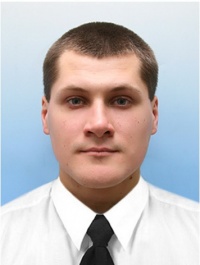 PositionFrom / ToVessel nameVessel typeDWTMEBHPFlagShipownerCrewing01.01.2013-19.06.2013AFRICAN WINDHeavy Lift Vessel28500STX MAN B&W9300Antigua & BarbudaSchiff.MS Hermann Wulff GmbH & CoMarin Man21.05.2012-24.08.2012THURGAUBulk Carrier32000STX MAN B&W8810Switzerland (SWISS)Mariner S.A.LStream/VShips/MassoelLTD07.09.2011-07.02.2012ANKEHeavy Lift Vessel8005MAK4005Antigua & BarbudaConcord Shipping GmbH & Co. KGSea Factor06.05.2011-28.06.2011F.M. SpiridonLivestock4370B&W4000LebanonMurr Shipping S.A.Sea Factor09.02.2011-06.05.2011Spiridon IITimber carrier4370B&W4000LebanonMurr Shipping S.A.Sea Factor24.03.2003-24.02.2011BAKAYIce Breaker654Volvo-Penta Diesel3850UkraineKherson Sea PortKherson Sea Port